INFORMACJA
o wyborze najkorzystniejszej ofertyDziałając na podstawie art. 253 ust. 1 oraz ust. 2 ustawy z dnia 11 września 2019 roku Prawo zamówień publicznych w związku z art. 239 i następnymi oraz art. 266 tej ustawy Zamawiający – Gmina Wiskitki – informuje o wyborze najkorzystniejszej oferty w postępowaniu.W postępowaniu wpłynęło 5 ofert. Punktacja przedstawia się następująco:Mając na uwadze powyższe zestawienie dokonuje się wyboru najkorzystniejszej oferty – 
w postępowaniu zostaje wybrana oferta nr 5.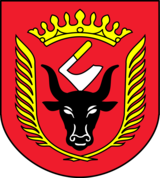 GMINA WISKITKIWiskitki, dnia 04 czerwca 2024 r.IZRK.271.10.2024L.p.WykonawcaPunktacja - kryterium cenyPunktacja - kryterium termin realizacji dostawyPunktacja - kryterium termin zapłaty fakturyPunktacja łącznaMiejsce w rankingu ofertUwagi1"ARAN" Spółka Z o.o. S.kul. Serocka 3907-200 Wyszków59,64202099,642brak2FULL SP Z o.o..ul. Gen. StanisławaSkalskiego 9 m 1020-291 Lublin60102090,005brak3EuroDorex Czechowscy,Zglec Spółka Jawnaul. H. Sienkiewicza 707-200 Wyszków58,92202098,923brak4Damo Sp. z o.o. sp.k.Małszyce 2d/2e99-400 Łowicz58,08202098,084brak5PETROJET Sp. o o.o.Kieszek 5226-670 Pionki59,82202099,821brak